QAI CAHSC 102Quality and Accreditation InstituteCentre for Accreditation of Health & Social Care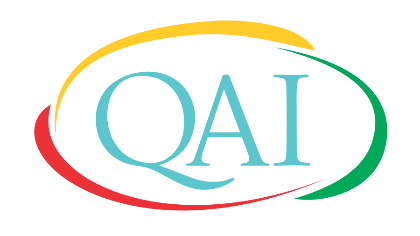 Change   Adapt   ImproveAPPLICATION FORMFORASSISTED REPRODUCTIVE TECHNOLOGY (ART) CENTRESIssue No.: 05					            Issue Date: August 2023CHANGE HISTORYInformation & Instructions for Completing an Application FormQuality & Accreditation Institute (QAI)’s Centre for Accreditation of Health & Social Care (CAHSC) offers accreditation services to Assisted Reproductive Technology (ART) Centres.Application shall be made in the prescribed form QAI CAHSC 102 only. Application form can be downloaded from website as a word file. Applicant facility is requested to submit the following:Soft copy of completed application form (available on website)Soft copy of Self-assessment tool kit along with referenced documentsPrescribed application feesSoft copy of signed QAI-CAHSC 003 ‘Terms and Conditions for Obtaining and Maintaining Accreditation/ Certification’Incomplete application submitted may lead to delay in processing of your application. The applicant facility shall provide soft copy of appropriate document(s) in support of the information being provided in this application form. Facility is advised to familiarise itself with QAI CAHSC 002 ‘General Information Brochure, QAI CAHSC 101 Information Brochure for Accreditation of ART Centres’ and QAI CAHSC 003 ‘Terms and Conditions for Obtaining and Maintaining Accreditation/ Certification’ before filling up this form. The applicant facility shall intimate QAI CAHSC about any change in the information provided in this application such as scope applied for accreditation, personnel and location etc. within 15 days from the date of changes.DEMOGRAPHIC AND GENERAL DETAILS:Applying for (please tick the relevant)First accreditation* □	* (ART Centres are advised to implement the standards for at least 2 months before applying)Renewal of accreditation □Date of 1st accreditation …..……………Name of the ART Centre: (the same shall appear on the accreditation certificate)---------------------------------------------------------------------------------------------------------------Contact Details of Centre:Address										City_________________________________________________________Pin code_____________________________________________________Email ID:_____________________________________________________Contact No.:__________________________________________________Website:_____________________________________________________Ownership: Name of the Parent Facility ______________________________        		 (if the centre is part of a bigger facility)Telephone No. ______________________________________________E-mail _____________________________________________________Goods and Services Tax (GST) Number (Please attach a copy of GST Registration Certificate):Micro, Small and Medium Enterprises (MSME) Registration Number (Please attach a copy of Registration Certificate):Legal identity of the ART centre and date of establishment (Please give registration number and name of authority who granted the registration. Copy of the certificate shall be enclosed) ________________________________________________________________________________________________________________________________________________Contact person(s):Head of the ART CentreMr. /Ms. /Dr.      __________________________________________________________Designation: __________________________________________________________Tel: ___________________________ Mobile: _______________________________E-mail: _______________________________Person Coordinating with QAI: Mr./Ms./Dr. ___________________________________________________________Designation: __________________________________________________________Tel: ___________________________ Mobile: _________________________E-mail: _______________________________ART Centre Information:Total no. of day care beds (If any):				Number of OTs: 						CLINICAL SERVICES AND RELATED DETAILSPatient Data: Patient Data (Past 2 years)Number of Embryos transferred (Past 2 years)List 5 most frequent clinical diagnosis for patients__________________________________________________________________________________________List 5 most frequent procedures done for patients__________________________________________________________________________________________Scope of Accreditation – Treatment/Procedures in the ART Centre:Details of Non-Clinical and Administrative Departments (mention Yes/ No):Details of Human ResourceStatutory CompliancesFurnish details of applicable Statutory/ Regulatory requirements the facility is governed by (Please attach copies of applicable documents): Litigation, if any (Please provide details):________________________________________________________________________Date of last Self-assessment: _____________________________________________Date of implementation of QAI standards: ________________________________ (ART Centre is advised to implement the standards for at least 2 months before applying)Application Fees 		Application fees (Rs.) ___________________________________________DD/At par cheque number/ bank transfer reference number_____________Date Application Completed:______________________________________UndertakingWe are familiar with the terms and conditions of maintaining accreditation/ certification (QAI CAHSC 003), which is signed and enclosed with the application. We also undertake to abide by them.We agree to comply fully with the requirements of the ART accreditation standards.We agree to comply with accreditation procedures and pay all costs for any assessment carried out irrespective of the result.We agree to co-operate with the assessment team appointed by QAI-CAHSC for examination of all relevant documents by them and their visits to those parts of the facility that are part of the scope of accreditation.We undertake to satisfy all national, regional and local regulatory requirements for operating the facility. All information provided in this application is true to the best of our knowledge and ability.Authorised Signatory (Signature) ___________________________Name: _____________________________________________
Designation: _________________________________________Date: 								Quality and Accreditation InstituteCentre for Accreditation of Health & Social Care709, Wave Silver Tower, Sector 18, Noida 201301, IndiaEmail: info@qai.org.in       Website: www.qai.org.inLinkedIn |Twitter |Facebook |YouTube |InstagramSl. No.Doc No.Current Issue No.Revised Issue No.Date of IssueReasons1.CAHSC 1020102August 2019(20 August 2019)Removed the fee structure,Terms & condition of maintaining accreditation line edited i.e. certification is added 2.CAHSC 1020203January 2021(30 January 2021)Scope of services, regulatory requirements modified and details requested under Litigation. (Sl. No. 12,15,16)3.CAHSC 1020304March 2021(20 March 2021)Changed word organisation to facility.Goods and Services Tax (GST) and MSME Registration clause added (6 and 7)ART added in point 2 of clause 23Added date under authorised signatory (signature)4.CAHSC 1020405August 2023(18 August 2023)Moved “Enrollment under the National Registry of ART Clinic and Bank in India of ICMR/ Any other equivalent body” from Miscellaneous licenses to General licenses□ Private□ Armed Forces□ PSU□ Trust□ Government□ Charitable□ Others (Specifiy.........................................................................................)□ Others (Specifiy.........................................................................................)YearNumber of PatientsYearNumber of Embryos TransferredTreatment/ ProcedureAVAILABILITY OF TREATMENT/ PROCEDUREYES/NOBlastocyst CultureCounsellingDonor ProgrammeEmbryo BiopsyEmbryology LaboratoryEmbryoscopyEndometrial BiopsyImmunomodulation (Intralipid) TherapyIn Vitro Fertilization (IVF)Intra Cytoplasmic Morphologically Selected Sperm Injection (IMSI)Intra Cytoplasmic Sperm Injection (ICSI)Intrauterine Insemination (IUI)Laparoscopy & HysteroscopyLaser Assisted HatchingMicro Epididymal Sperm Aspiration (MESA)Oocyte RetrievalOocyte/Embryo/Blastocyst CryopreservationOperation TheatreOther procedures involving manipulation of gamete, embryo, and gonadal tissueOvarian StimulationPercutaneous Epididymal Sperm Aspiration (PESA)Preimplantation Genetic Diagnosis (PGD)Preimplantation Genetic Testing (PGT)Reproductive GeneticsSemen Analysis (recognized standards e.g. WHO)Sperm CryopreservationSperm DNA Fragmentation Index (DFI) TestSperm Preparation (Fresh Sample/ Frozen Sample/ MESA/ PESA/ TESE/ TESA/ Open Biopsy)SurrogacyTesticular Sperm Aspiration (TESA)Testicular Sperm Extraction (TESE)UltrasonographyAny other (please mention)SUPPORT SERVICEIN HOUSEOUT SOURCEDBio-medical EngineeringCatering and Kitchen servicesCSSDGeneral AdministrationHousekeepingHuman ResourcesInformation TechnologyLaundryMaintenance/Facility ManagementManagement of Bio-medical WastePharmacySecurity Community ServiceSupply Chain Management/ Material ManagementOther, please specifySl. No.NameDesignationAcademic and professional qualificationsExperience related to present work (in years)License/CertificateNumber and Date of issueValid Up toRemarks General:General:General:General:Bio-medical Waste Management and Handling AuthorisationRegistration Under Clinical Establishment Act (or equivalent)Registration Under PCPNDT ActEnrollment under the National Registry of ART Clinic and Bank in India of ICMR/ Any other equivalent bodyFacility management:Facility management:Facility management:Facility management:Fire (NOC)License to Store Compressed GasSanction/ License for LiftsPharmacy (if over multiple locations license for each of them separately)Pharmacy (if over multiple locations license for each of them separately)Pharmacy (if over multiple locations license for each of them separately)Pharmacy (if over multiple locations license for each of them separately)Drugs-Bulk licenseDrugs-Retail licenseNarcotic licenseMiscellaneous:Miscellaneous:Miscellaneous:Miscellaneous:Canteen/ F & B licenseLicense for Possession and Use of Methylated Spirit, Denatured spirit and Methyl alcoholLicense for Possession of Rectified Spirit and ENAAny other:Any other:Any other:Any other: